Unit 1 Lesson 3: Números primos y números compuestosWU Conteo grupal: Dos y cincos (Warm up)Student Task Statement1 Clasificación de tarjetas: ÁreaStudent Task StatementTu profesor te va a dar un juego de tarjetas para clasificar.Clasifica las tarjetas por área. Anota los resultados de la clasificación. Prepárate para explicar tus elecciones.En cada categoría, dibuja al menos un rectángulo más. Escribe su largo y su ancho. Prepárate para explicar tu razonamiento.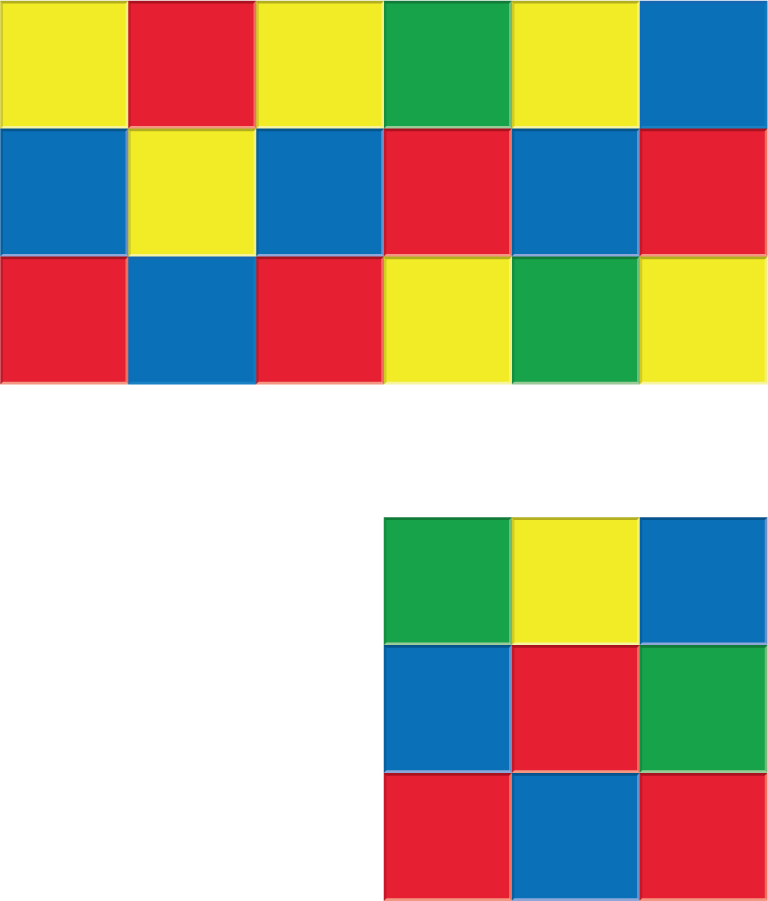 2 ¿Primo o compuesto?Student Task StatementLa tabla muestra varias áreas. ¿Cuántos rectángulos se pueden hacer para cada área?Completa la tabla y prepárate para explicar o mostrar tu razonamiento.Los rectángulos con la misma pareja de longitudes de lados solo se deben contar una vez. Por ejemplo, si cuentas un rectángulo con 4 unidades de lado a lado y 6 unidades de arriba hacia abajo, ya no debes contar un rectángulo con 6 unidades de lado a lado y 4 unidades de arriba hacia abajo.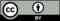 © CC BY 2021 Illustrative Mathematics®área¿cuántos rectángulos?¿primo o compuesto?2 unidades cuadradas10 unidades cuadradas48 unidades cuadradas11 unidades cuadradas21 unidades cuadradas23 unidades cuadradas60 unidades cuadradas32 unidades cuadradas42 unidades cuadradas31 unidades cuadradas56 unidades cuadradas